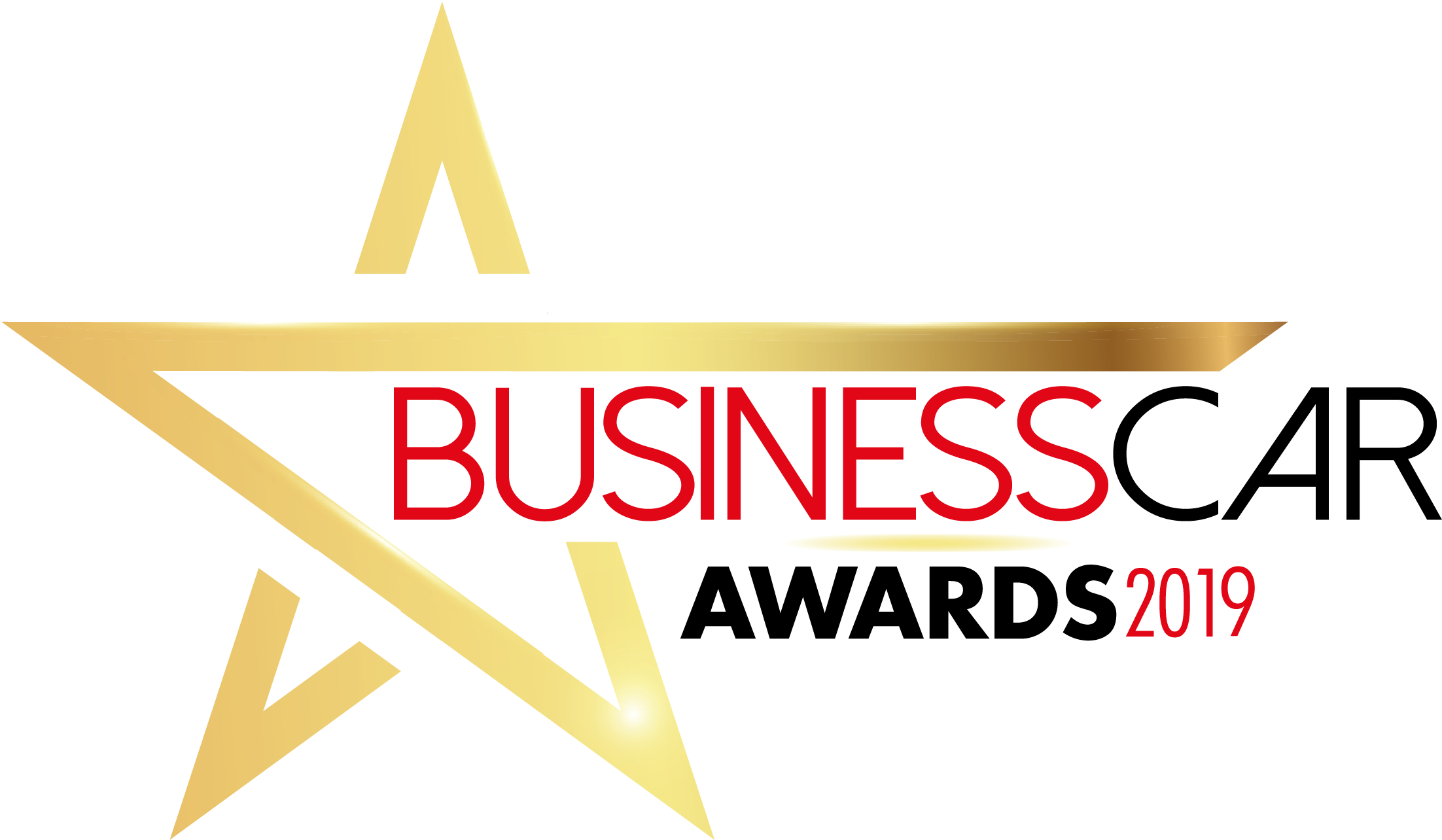 Award Template – Leasing CompanyPlease send your entry and any supporting documents to awards@businesscar.co.ukNameEmailCompany nameJob titleTelephoneCompany entering awardAward accepter and job titleSubmissionWhat is the size of your risk fleet, with the percentage split for cars and commercial vehicles?Do you offer fleet management services on behalf of customers? If so, outline the service you offer, including the number of vehicles, as well as the split between cars and commercial vehicles.Do you offer fleet consultancy for your contract hire clients? If so, tell us about this area of you business and what it entails. Tell us about any initiatives your company has taken during the last 12 months to help reduce residual value risk on your fleet.Tell us which developments and initiatives during the past 12 months have benefitted your fleet customers and how.In summary, why do you think you should win the award?